Karty pracy do lekcji języka polskiego według rozkładu materiału do klasy 7 szkoły podstawowej (Wydawnictwo GWO, seria Między nami).Temat: Latarnik Henryka Sienkiewicza jako nowela.NACOBEZU:Potrafię określić cechy noweli. Znam schemat kompozycyjny noweli.Rozpoznaję punkt kulminacyjny noweli.Przed przystąpieniem do wykonywania zadań zapoznaj się z materiałami zamieszczonymi pod tym adresem:    https://www.sutori.com/story/latarnik--yKUz21UYobREwZh4WUYvAgB1Przypomnij sobie informacje o noweli jako gatunku literackim. Możesz wykorzystać różne źródła informacji np. internetowe słowniki terminów literackich. Następnie zapoznaj się z poniższymi definicjami.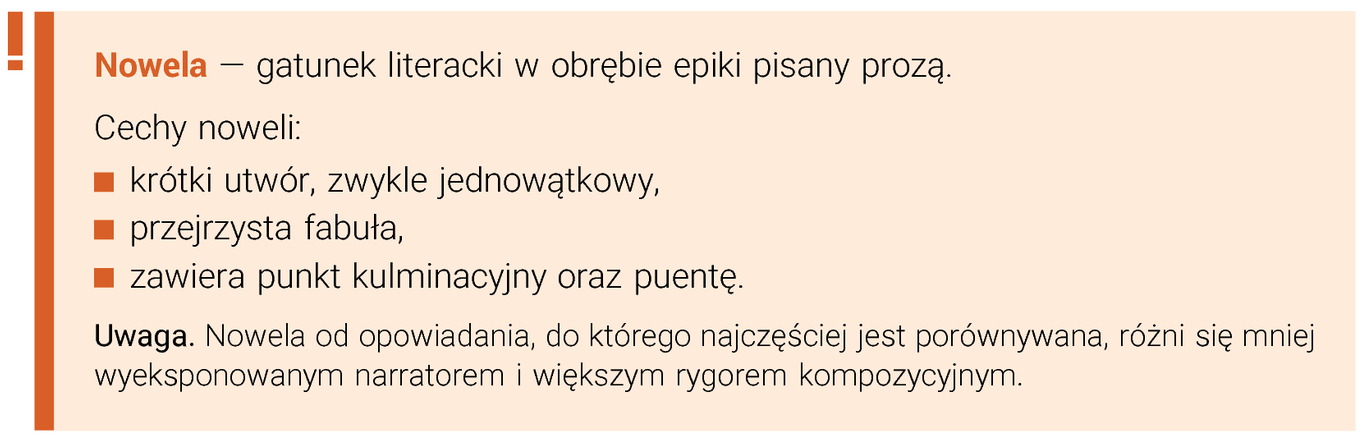 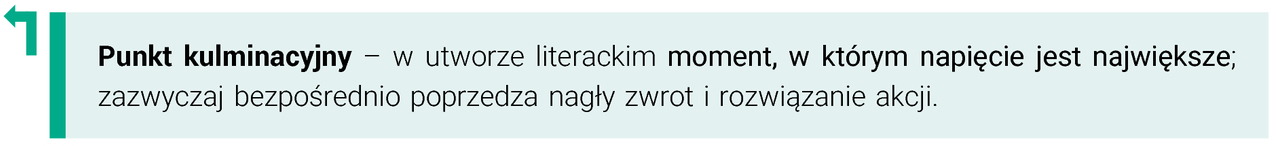 Spośród podanych cech podkreśl te, które są charakterystyczne dla noweli.długi utwór literacki,      dramat,     niewielu bohaterów,      wielowątkowość,      punkt kulminacyjny,      epika,        jednowątkowość,         krótki utwór literacki,        podmiot liryczny,          forma wiersza,         akty i sceny,          proza,       narrator, liryka,         obecność głównego motywu,           wielu bohaterówUstal kolejność wydarzeń zgodnie z treścią lektury. Punkty, które są zdaniami przekształć w równoważniki zdań i w takiej formie wpisz je do tabeli.Niedzielne wyprawy Skawińskiego do kościoła.  Wakat na stanowisku latarnika w Aspinwall niedaleko Panamy.  Bohater wspominał swój tułaczy los.  Życie codzienne w latarni.  Skawiński zgłosił swoją kandydaturę na latarnika.  Skawiński otrzymał paczkę z polskimi książkami.  Zaniedbanie obowiązków przez latarnika.  Powierzenie Skawińskiemu posady latarnika.  Rozmowa bohatera z Falconbridgem.  Łódź San-Geromo rozbiła się na mieliźnie.  Zaczytanie się w „Panu Tadeuszu”.  Bohater pogrążał się w mistycyzmie.  Dalsza tułaczka Skawińskiego.Uzupełnij notatkę. Wykorzystaj informacje na temat budowy noweli.                                                   Schemat budowy noweli:EKSPOZYCJAROZWÓJ FABUŁY   PUNKT KULMINACYJNYROZWIĄZANIE        AKCJI    EPILOGNOTATKAAkcja noweli Latarnik Henryka Sienkiewicza jest skoncentrowana na jednym ……………………, którym jest objęcie, sprawowanie i utrata stanowiska ……………… przez głównego bohatera Skawińskiego. W omawianym utworze możemy zauważyć typowe elementy budowy noweli, czyli: ekspozycję, ……………………, ……………………….. i ………………………... W omawianej noweli mamy do czynienia z bardzo rozbudowaną ………………………., która zawiera wiadomości o zwolnieniu się stanowiska latarnika w Aspinwall, rekrutacji na to stanowisko, zgłoszeniu się Skawińskiego i otrzymaniu przez niego posady; zapoznajemy się także z wcześniejszymi burzliwymi losami głównego bohatera. Za ……………………………. możemy uznać stopniowe wycofywanie się latarnika z życia, zrezygnowanie z i tak ograniczonych kontaktów z ludźmi. Momentem przełomowym, w którym akcja przyspiesza przed zasadniczym ………………………………..jest otrzymanie przez Skawińskiego paczki z polskimi książkami. Punktem kulminacyjnym jest ………………………………………….., a rozwiązaniem akcji –……………………………………………………………………. .Napisz streszczenie noweli.…………………………………………………………………………………………………………………………………………………………………………………………………………………………………………………………………………………………………………………………………………………………………………………………………………………………………………………………………………………………………………………………………………………………………………………………………………………………………………………………………………………………………………………………………………………………………………………………………………………………………………………………………………………………………………………………………………………………………………………………………………………………………………………………………………………………………………………………………………………………………………………………………………………………………………………………………………………………………………………….Opracowaną kartę pracy uczniowie ZSS Nr 78 mogą odesłać na adres: j.gluchowska@zss78.warszawa.plLp. Wydarzenie1.2.3.4.5.6.7.8.9.10.11.12.13.